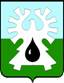 МУНИЦИПАЛЬНОЕ ОБРАЗОВАНИЕ ГОРОД УРАЙХанты-Мансийский автономный округ-ЮграАдминистрация ГОРОДА УРАЙ628285, микрорайон 2, дом 60,  г.Урай,                                                               тел. 2-23-28,2-06-97 Ханты-Мансийский автономный округ-Югра,                                                  факс(34676) 2-23-44                                                          Тюменская область                                                                                               E-mail:adm@uray.ruПояснительная записка к проекту постановления администрации города Урай«О внесении изменений в муниципальную программу «Улучшение жилищных условий граждан, проживающих на территории муниципального образования город Урай» на 2016-2018 годы»В муниципальную программу «Улучшение жилищных условий граждан, проживающих на территории муниципального образования город Урай» на 2016-2018 годы, утвержденную постановлением администрации города Урай от 30.09.2015 №3211, предлагается внести изменения с целью приведения показателей в соответствие параметрам бюджета на 2017 год:- увеличение объема федерального бюджета в сумме 37,7 тысяч рублей – на предоставление молодым семьям социальных выплат в виде субсидий; - увеличение объема бюджета Ханты-Мансийского автономного округа-Югры в сумме  147 840,4 тысяч рублей, в том числе: в сумме 145 800,7 тысяч рублей - на приобретение в муниципальную собственность жилых помещений у застройщиков в домах, введенных в эксплуатацию не ранее 2 лет, предшествующих текущему году, или в строящихся домах, в случае если их строительная готовность составляет не менее чем 60%; в сумме 241,4 тысяч рублей - на предоставление молодым семьям социальных выплат в виде субсидий; в сумме 1 798,3 тысяч рублей – на обеспечение жилыми помещениями специализированного жилищного фонда по договорам найма специализированных жилых помещений детей-сирот и детей, оставшихся без попечения родителей, лиц из числа детей-сирот и детей, оставшихся без попечения родителей;- уменьшение объема бюджета городского округа город Урай в сумме 1 239,1 тысяч рублей: в том числе уменьшение в сумме 10 554,4 тысяч рублей - на приобретение в муниципальную собственность жилых помещений у застройщиков в домах, введенных в эксплуатацию не ранее 2 лет, предшествующих текущему году, или в строящихся домах, в случае если их строительная готовность составляет не менее чем 60%; увеличение в сумме 9 315,3 тысяч рублей - на выплату возмещений за жилые помещения в рамках соглашений, заключенных с собственниками изымаемых жилых помещений.В связи с изменением финансирования производится и соответствующая корректировка системных показателей на 2017 год:- увеличение плановых целевых показателей пп.1-3, 7-10, 13 в связи с увеличением объемов финансирования.Первый заместитель главы города Урай		         				В.В. ГамузовАристархова Е.В., 23351МУНИЦИПАЛЬНОЕ ОБРАЗОВАНИЕ ГОРОД УРАЙХанты-Мансийский автономный округ-ЮграАдминистрация ГОРОДА УРАЙ628285, микрорайон 2, дом 60,  г.Урай,                                                               тел. 2-23-28,2-06-97 Ханты-Мансийский автономный округ-Югра,                                                  факс(34676) 2-23-44                                                          Тюменская область                                                                                               E-mail:adm@uray.ruФинансово-экономическое обоснованиек проекту постановления администрации города Урай«О внесении изменений в муниципальную программу «Улучшение жилищных условий граждан, проживающих на территории муниципального образования город Урай» на 2016-2018 годы»В муниципальную программу «Улучшение жилищных условий граждан, проживающих на территории муниципального образования город Урай» на 2016-2018 годы, утвержденную постановлением администрации города Урай от 30.09.2015 №3211, предлагается внести изменения с целью приведения показателей в соответствие параметрам бюджета на 2017 год:- увеличение объема федерального бюджета в сумме 37,7 тысяч рублей – на предоставление молодым семьям социальных выплат в виде субсидий; - увеличение объема бюджета Ханты-Мансийского автономного округа-Югры в сумме  147 840,4 тысяч рублей, в том числе: в сумме 145 800,7 тысяч рублей - на приобретение в муниципальную собственность жилых помещений у застройщиков в домах, введенных в эксплуатацию не ранее 2 лет, предшествующих текущему году, или в строящихся домах, в случае если их строительная готовность составляет не менее чем 60%; в сумме 241,4 тысяч рублей - на предоставление молодым семьям социальных выплат в виде субсидий; в сумме 1 798,3 тысяч рублей – на обеспечение жилыми помещениями специализированного жилищного фонда по договорам найма специализированных жилых помещений детей-сирот и детей, оставшихся без попечения родителей, лиц из числа детей-сирот и детей, оставшихся без попечения родителей;- уменьшение объема бюджета городского округа город Урай в сумме 1 239,1 тысяч рублей: в том числе уменьшение в сумме 10 554,4 тысяч рублей - на приобретение в муниципальную собственность жилых помещений у застройщиков в домах, введенных в эксплуатацию не ранее 2 лет, предшествующих текущему году, или в строящихся домах, в случае если их строительная готовность составляет не менее чем 60%; увеличение в сумме 9 315,3 тысяч рублей - на выплату возмещений за жилые помещения в рамках соглашений, заключенных с собственниками изымаемых жилых помещений.В связи с изменением финансирования производится и соответствующая корректировка системных показателей на 2017 год:- увеличение плановых целевых показателей пп.1-3, 7-10, 13 в связи с увеличением объемов финансирования.Первый заместитель главы города Урай		         				В.В. ГамузовАристархова Е.В., 23351